看见未来•儿童智库 学术研究资助项目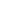 为推动中国研究领域以儿童为主题的跨学科研究，上海真爱梦想公益基金会——看见未来·儿童智库拟面向社会，资助个人和研究机构进行儿童视角的基础理论建构研究、案例研究与学术观察。资助对象在读博士或已经取得博士学位的青年学者，不限定为教育领域的学者；学术研究机构，不限定为教育领域的学术机构；对所申请的课题有过一定的研究成果者优先；对所研究的课题可以在国外以英文在业内知名学术期刊发表者优先。研究选题看见未来·儿童智库会每年拟定一些研究专题开展研究探讨，也欢迎学者或研究机构提出与儿童发展、儿童视角有关的研究课题。2018年征集的研究课题有如下五个，下面的选题都给出了选题的说明，研究者在选择自己的研究选题之后，可以基于选题说明开展研究，也可以进行一定的拓展，不拘泥于选题说明开展研究，只要是围绕所选主题即可。基础理论类课题当代儿童观的历史渊源与形成选题说明：不同时期社会对儿童的不同定义，西方儿童观和东方儿童观演进的历史轨迹、儿童观时代性转换的依据与意义，以及当代儿童观的定义和形成，及其对于儿童教育（家庭教育和学校教育）的影响等。儿童与时间选题说明：在孩子眼里，时间究竟是什么？孩子是如何理解时间的？小时候，时间会给孩子留下哪些印记？他/她何时会意识到自己握有时间的权力？他/她理解存在吗？他/她什么时候会明白死亡？时间观念是私人的、还是公共的？成人在促进孩子养成时间观念上究竟有什么作用？等等。儿童与空间选题说明：儿童所处的空间对他们的成长有什么影响？换句话说，空间的教育意义是什么？什么是满足儿童心理行为的公共空间？儿童活动空间有哪些类型、分别具有哪些教育意义？成人在促进孩子养成他们的空间观念上究竟有什么作用？等等。实践理论类课题全球儿童智库扫描选题说明：看见未来·儿童智库是中国第一家儿童智库，我们需要学习和吸收国外发达国家在这方面的经验和智慧，弯道超车，提升我们运作儿童智库的能力。该选题希望对全球开展儿童智库或类似研究的智库组织、团体、研究单位进行扫描，从而了解世界上儿童智库的发展状况和标杆机构，为看见未来·儿童智库的战略规划打下基础。儿童智慧的应用案例——以梦想课程“去远方”为例选题说明：“去远方”旅行大赛来自于真爱梦想研发的一门体验式梦想课程，帮助孩子们探索广阔而未知的远方世界。该课程在学校内开展，引导孩子们小组合作、制定旅行方案，学习出行技能，最终由真爱梦想通过公益众筹的形式将旅行梦想落进现实，为设计优秀的团队提供真实的旅行体验。2014年至2017年期间，“去远方”举办了四届旅行大赛，有67支来自全国各地学校的近400位中小学生的旅行计划，让他们的梦想照进现实。现需要学者针对这个课程开展实证研究，说明这门课程的设计、实施对于儿童，尤其是乡村儿童的教育意义及教育效果，并提出课程的改进建议等。项目周期项目周期最长为一年，自批准之日起计算。资助金额每个研究项目支持经费税前不超过人民币8万元，按课题申请的方式进行。本资助内容仅限于在国内实地调研发生的各类费用，如学术研讨会费用、资料购置费用、差旅费、餐饮费、通讯费等，并须提供相关票据。本资助可包含不超过50%的劳务费开支，其中税费代扣代缴。申请方式申请时间为2018年6月21日-9月21日。2018年7月13日前，有意向者提交报名申请表（仅为报名意向，无需提交研究大纲，请点击“阅读原文”进行报名）2018年7月13日-8月20日工作人员将与报名者进行深度沟通2018年8月21日为申请者提交正式项目申请书的截止时间2018年9月21日公布经专家评审小组审议后的入围名单2019年9月21日前，研究团队需提交最终研究成果申请者请通过邮寄方式并以电子邮件附件方式提交规定的申请文件。课题研究管理流程对以上项目感兴趣且有一定研究基础的个人、研究机构可点击“阅读原文”登录报名页面。欢迎有一定研究基础和实力的个人、研究机构踊跃参与活动，本研究项目对研究者专业领域不限，鼓励成立跨学科、跨领域的学术团队来申请。申请成功者在项目期间将获得“看见未来·儿童智库特聘研究员”称号，可以此称号在项目期间从事科研活动；并获得与看见未来·儿童智库专家合作的机会。看见未来儿童智库介绍看见未来儿童智库是一所以儿童（3～18岁）为研究者、创造者和实施者的研究机构。儿童智库提倡用儿童的视角来重新观察、思考和重塑教育和生活。看见儿童本来具有的智慧，重视和发挥儿童智慧的价值；看见儿童本来具有的权利，保护和维护儿童的权利；看见儿童本来具有的需求，创造和建设满足儿童需求的物品和空间，更进一步给予儿童机会让他们自己去设计和建设他们自己的世界。儿童智库作为一个以儿童为主体的研究智库，我们将倡导建设一个从儿童角度设计和建设的世界，这个世界不是说要放弃成人角度，而是说给予儿童机会去发挥他们的想象力、创造力和智慧去重塑一个更为和谐的世界。简言之，儿童智库的工作内容是：发现问题——发现损害儿童权利和儿童智慧的现象，揭示背后的原因；看见案例——看见发挥了儿童的智慧和权利的案例；模式提炼——提炼案例背后的学术价值和实践模式；倡导推广——宣传推广典型的案例，提出和倡导保护儿童权利和发挥儿童智慧的公共政策。上海真爱梦想公益基金会介绍真爱梦想基金会是中国最透明、覆盖面最广的素养教育5A级公募基金会。我们的使命是发展素养教育，促进教育均衡，以教育推动社会进步。自2007年以来，真爱梦想一直致力于青少年教育公益事业，在全国31省建立了活跃的教育生态网络，帮助330万师生自信、从容、有尊严地成长。流程实施说明及注意事项入围通知儿童智库正式通知入围的申请人签署协议凡获得资助者，均需同资助方签署合作协议，明确双方权利义务。资助方将在签署协议后的一个月内拨付50%的研究经费。中期追踪申请人需提交项目中期报告，对中期追踪结果明显未达计划要求、无法按期完成者，将停止资助计划，不再拨付后续经费。总结报告申请人按计划完成研究，向资助方提交相关研究成果。终审研究报告经专家评审小组通过评审后，资助方将拨付其余研究经费。公示宣传入围通知、终审的结果，都将在www.adream.org公示。成果公布等事项按照合作协议进行。